3GPP TSG-SA5 Meeting #155 	S5- 242985d1Jeju, Korea (Republic Of), 27th May 2024 - 31st May 2024Source:	Ericsson Hungary Ltd.Title:	Rel-19 pCR TR 28.872 Planned configuration requirements and updatesDocument for:	ApprovalAgenda Item:	6.19.91	Decision/action requestedApprove the proposal.2	References[1]		3GPP TS 28.872: "Study on Management of planned configurations" v0.1.03	RationaleSome additional requirements and a terminology change are proposed for planned configurations.The term for planned configuration should be re-considered. Immediate activation of configuration changes is a requirement. In case of immediate  the set of changes are sent to the producer, activated immediately and  after activation. In this case the change-set is not  stored in any persistent way. Calling something a "plan" that exists only in an ephemeral form would be misleading. It is proposed to use the term "cmwritejob" when the changes are activated immediately and use the term "planned configuration" when the activation is on a separate request.4	Detailed proposalFirst change5.1	Use case #1: Managing planned configurations5.1.1	DescriptionThe information architecture specified in SA5 knows only one type of data node tree on a MnS producer. This data node tree includes configuration data nodes and state data nodes. When writing to configuration data nodes on a MnS producer it is normally expected that the new values are applied to the managed system. The data node tree represents hence the best information that the management system has about the current configuration really running in the managed system and the state of the managed system.Many management problems would benefit from the possibility of creating planned configurations that are not active yet and that can be manipulated without changing the current configuration of the managed system. When ready, the planned configurations can be activated.Planned configurations do not contain any state data, only configuration data. 5.1.2	Potential requirementsReq-1: The 3GPP management system should support creating reading, updating, and deleting planned configurations for managed systems.Req-2: The 3GPP management system should support  reading, updating, and deleting multiple alternative planned configurations for managed systems.5.1.3	Potential solutions5.1.3.1	Potential solution #1: NRM and CRUD operationsA new capability is introduced that allows to create, update, and delete planned configurations. Planned configurations can be manipulated without impacting the current configuration of the managed system. They contain only information relating to configuration data nodes. Information relating to state data nodes is omitted.A planned configuration may include only the configuration for the part of the managed system that shall be reconfigured. For example, a planned configuration may contain the configuration of a complete BTS or only the configuration of a cell supported by a BTS.A planned configuration is represented by a data node tree. The data node tree is compliant to the NRM schema that describes also the data node tree of the corresponding current configuration. The values in the data node tree are those values with which the managed system shall be reconfigured.Note that NRM schemas currently specified in 3GPP SA5 are OpenAPI definitions and YANG definitions.The normal CRUD operations specified in TS 28.532 [2] are used for manipulating the data node trees of planned configurations.Multiple alternative configurations may be instantiated.Editor's note: It is ffs how to combine the current configuration with related planned configurations in a common tree.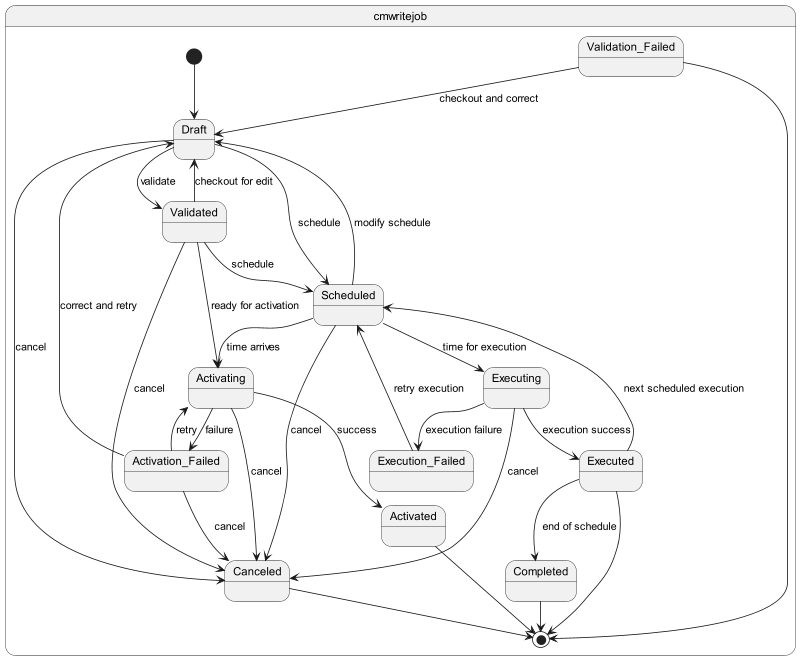 End of change